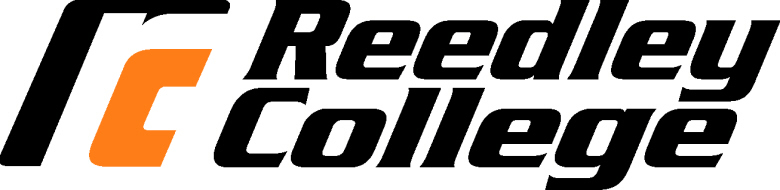 										Spring 2021MAG 41Introduction to Agricultural WeldingSyllabusInstructor:  Robert CalvertOffice Hours:  By appointment only.   E-mail: robert.calvert@reedleycollege.edu or rcalvert@selmausd.orgClass Meeting:  2/1/21 – 5/21/21 (Census Date: 2/22; Drop date: 3/24)Lecture: Monday & Wednesday 5:00pm-6:05pm, Industrial Technology, Room 17Lab: Monday & Wednesday 6:20pm-7:50pm, Industrial Technology, Room 19Units: 03Course Description: This course provides and introduction into the welding industry as it relates to the agricultural mechanics.  Instruction in the areas of safety, welding processes, equipment and the properties of metal will be covered. Course Goals: Upon completion of this course student will be able to: Demonstrate the welding processes as they relate to the agricultural fieldDemonstrate the ability to properly and safely use an oxyacetylene apparatus to cut, weld and braze withPrimary Learning Outcomes:The student will:Be able to identify hazardous issues that pertain to the agricultural welding shop.Be able to properly set and adjust a SMAW welding machine.Be able to set and adjust a MIG welding machine.Be able to perform welds in the flat position using E6011 rod.Be able to perform welds in the flat position using E7018 rod.Be able to properly set up and shut down the oxyacetylene apparatus.Be able to properly demonstrate braze welding in the flat positions using the oxyacetylene apparatus.Be able to properly demonstrate fusion welding in the flat positions using the oxyacetylene apparatus.Be able to demonstrate the ability to clean and fit their welds.Be able to demonstrate the ability to maintain welding machines and equipment in the agricultural shop.Lab Dress:  Work clothes, shop coats, or coveralls.  No loose clothing.  Long hair must be restrained.  Closed toe shoes are required.  Safety glasses will be worn at all times.Required Lab Equipment: OSHA approved Z87.1 or higher safety glassesWelding Helmet w/minimum shade #10 lens (SMAW/GMAW/GTAW)Oxyacetylene goggles or face shield with shade #5 lens (OAC & OAW)Welding jacket: leather or FR rating with full sleevesLeather welding glovesRecommendedWork glovesEar plugsLockers:  Lockers are available as available in the IT Welding shop. If available, students will be required to provide their own lock. Reedley College is not responsible for any lost or stolen items stored in the lockers.Safety:  Safety is a primary concern while working in the shop.  Students that are not working in a safe manner will be required to leave the shop.  This includes failure to wear adequate eye protection.  You will receive instruction on the safe operation of the equipment; any unsafe operation will be dealt with accordingly. Proof of tetanus immunization is required.Required Text: Online CurriculumMiller Open BookLink to add class: https://openbook.millerwelds.com/Courses/19145/Reedley-College-MAG-41/MAG-41-52492?authorizeCode=d4360c5d-97f7-45d5-a9c8-dd7b044f0ef9S/P 2 Welding Safety CertificationLink to add class https://sp2.org/invite/285170C1Students Responsibility:  Students are strongly advised not to miss labs since this time may be difficult or impossible to make them up.No makeup’s will be allowed unless by prior permission of the instructor.Cleanup of the shop is part of the laboratory exercise.  Students not participating in shop cleanup will have points deducted from their project grades.No written assignments will be accepted after the last lecture meeting.  Late assignments are subject to a 20% penalty.  No lab projects will be accepted after the final exam.Handouts will be given in almost every class or laboratory.  *You will be responsible for completing the multiple choice sections of all unit assignments on a scantron sheet (882) and turned in the following week.Subject to Change: This syllabus and schedule are subject to change. If you are absent from class, it is your responsibility to check on any changes made while you were absent.Evaluation:Students will be evaluated on the basis of their performance on quizzes (announced and unannounced), written assignments, unit tests, lab projects and final examination according to the following scale.Assignments/Quizzes		30%	**See attached course schedule**			Lab Projects			40%	**See attached lab project list**			Lab participation		20%		Midterm/Final Exam 		10%			Your grade in this course will be based on the following scale:			A – 90 – 100% 			B – 80 – 89%			C – 70 – 79%			D – 60 – 69%			F – 59% and belowAttendanceLecture:  Attendance is required and roll will be taken at each class meeting.  There is no difference between an “excused” or “unexcused” absence.  A “tardy” is considered an absence unless the student contacts the instructor at the end of class to change the status from absent to tardy.  Two tardies will count as an absence.  Any student who misses more than two weeks of class meetings within the first 9 weeks of class may be dropped from the class by the instructor (i.e., class meets two times per week, 4 absences; class meets 1 time per week, 2 absences).Lab:  Attendance in all labs is mandatory.  Students must make prior arrangements with the instructor to be excused from lab.  At that time, the instructor will determine, if any, make-up work will be appropriate.Quizzes:  There will be no make-ups for quizzes.Tests:  Make-up tests are limited to students who have made arrangements with the instructor prior to the required testing period or those students who have been excused by the SCCCD Dean of Admissions, Dr. John Cummings.Grading Policy/Scales/Evaluation CriteriaFor maximum point consideration, all written assignments and term reports should be typed and double-spaced.  Lecture assignments (homework) will be accepted late up to the test for that unit of the course; however, late assignments will be penalized 1/3 of the possible points.  Late laboratory assignments turned in within one week of the required due date will be accepted with a penalty equal to 1/3 of the maximum points.  Any lab assignment turned in after that time up to the last regular class meeting will be accepted with a 50% penalty.College Policies:Cheating & PlagiarismIn keeping with the philosophy that students are entitled to the best education available, and in compliance with Board Policy 5410, each student is expected to exert an entirely honest effort toward attaining an education.  Violations of this policy will result in disqualification for the course.Accommodations for Students with DisabilitiesIf you have a verified need for an academic accommodation or materials in alternate media (i.e., Braille, large print, electronic text, etc.) per the Americans with Disabilities Act (ADA) or Section 504 of the Rehabilitation Act, please contact the instructor as soon as possible.Work Ethic - Most students are enrolled in college classes to obtain a quality job or to enhance their skills for advancement with their current employment situation.  Employers look for a punctual, responsible individual who is prepared to go to work.  Our goal is to replicate the workplace environment where a student can develop and demonstrate these desirable traits.Punctual:  It is customary to arrive at least 5 minutes before work begins.  Individuals will be terminated if they are not punctual.Responsible:  It is expected than an employee work every scheduled work day.  Individuals will be terminated if they are not responsible.Prepared:  It is expected that an employee be prepared with he/she arrives for work.  Students must have work shirts, safety glasses, and appropriate footwear to participate in the laboratory.  If a student is not prepared, he/she cannot participate and will receive a zero (see “responsible”).Language - English is expected to be spoken in class for the following reasons:All course content and materials are presented in English and class discussions all take place in English.All lab activities are conducted in groups and must have effective communication between all group members.Shop activities can be hazardous and it is vital that instructors receive feedback in English to ensure safe practices.This policy is designed so that instructors and all students may communicate in a common language.All individuals must have freedom of expression and are allowed and encouraged to communicate in the language of their choice outside of class times, including breaks.Behavioral StandardsEach student is responsible for his/her own work.  Written assignments are not group assignments and no credit will be awarded for students who turn in the same work.  Students suspected of cheating on tests and quizzes will receive no credit for that particular assignment and may be removed from the class.It is considered polite to turn off cell phones when in the classroom or shop.  Please do so.There is no smoking allowed in classrooms, shops, or school vehicles.This class is set for the semester.  All doctor’s appointments, interviews, meetings with counselor, and other types of appointments should be scheduled during your time outside of class.Important DatesWashington Day Observance					February 15Last day to drop a class and not receive a letter grade		March 24Spring Break							March 29-April 2 Finals Week							May 17-21Tentative Schedule:FINAL EXAM:  – Monday, May 17, at 5:00PM.Lecture/AssignmentsLabs ProjectsWeek 1- 2/1Syllabus S/P 2 Welding SafetyShop MapWeek 2- 2/8OxyFuel Welding & CuttingMiller Open Book Module:Miller Safety Quick GuideOFW #1 – Push PuddleOFW #2 – Beads w/Filler RodOFW #3 – Open CornerOFW #4 – Butt JointWeek 3- 2/15Monday: No ClassMiller Open Book Module:Basic Electricity UnitOFW #5 – Lap JointOFW #6 – T-JointOFC #7 – Cut Straight LineOFC #8 – Cut Bevel EdgeOFC #9 – Pierce/Cut Round HoleWeek 4- 2/22Miller Open Book Module:Introduction to Welding UnitOFW & OFC catch-upOFW #10 – Braze Butt JointOFC #11 – Braze T-JointWeek 5- 3/1Miller Open Book Module:GMAW UnitGMAW #15 – Pad, FlatGMAW #16 – Butt JointGMAW #17 – Lap JointGMAW #18 – T-JointWeek 6- 3/8Miller Open Book Module:FCAWGMAW #19 – T-Joint, Thick to ThinGMAW #20 – Pipe to PlateGMAW #21 – T-Joint, Vertical DownWeek 7- 3/15Miller Open Book Module:SMAW UnitSMAW – Pad 6013 SMAW – Pad 7024Week 8- 3/22Miller Open Book Module:Trouble Shooting Processes UnitSMAW #22 – Pad 7018SMAW #23 – Butt Joint 7018SMAW #24 – Lap Joint 7018SMAW #25 – T-Joint 7018No School – Spring BreakWeek 9- 4/5Miller Open Book Module:Introduction to Metals UnitSMAW #26 – Pad 6011SMAW #27 – Butt Joint 6011SMAW #28 – Lap Joint 6011SMAW #29 – T-Joint 6011Week 10- 4/12SMAW #30 – Butt Joint Horizontal 6011SMAW #31 – T-Joint Vertical Up 6011Week 11-  4/19SMAW #32 – T-Joint Vertical Up 7018SMAW #33 – T-Joint Overhead 6011Week  12- 4/26Miller Open Book Module:Cutting Processes UnitSMAW #34 – T-Joint Thin-to-Thin 6011SMAW #35 – Pipe-to-plate 6011Week 13- 5/3Miller Open Book Module:GTAW UnitSMAW Make-UpsPAC #12 – Cut Mild SteelPAC #13 – Cut AluminumPAC #14 – Cut Stainless SteelWeek 14-  5/10Miller Open Book Module:AluminumFinal Review & Study GuideGTAW #32 – Puddle StainlessGTAW #33 – Butt Joint StainlessGTAW #34 – Puddle AluminumGTAW #35 – Butt Joint AluminumWeek 15- 5/17Finals Week: See Syllabus For Finals ScheduleNo Labs